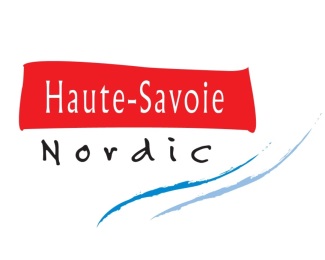 INSCRIPTIONSDeux fichiers Excel sont joints à cet envoi :Un fichier d'inscription épreuves performances : concerne les enfants participant aux épreuves chronométrées et aux ateliersUn fichier d'inscription Jeux Nordiques : concerne les enfants participant uniquement aux Jeux. Possibilité d’inscrire les enfants des catégories microbes ou au-delà de 12 ans.Remplir les deux fichiers Excel joint en respectant précisément les indications dont :Utiliser les onglets années d’âge pour le fichier épreuves de performancesEmploi correct des majuscules / minuscules, taille de police !Séparer nom et prénom Sexe : G pour garçon et F pour filleEnvoi des inscriptions : Par mail à : admin@haute-savoie-nordic.comDernier délai vendredi 23 mars au soir ! Au-delà de ce délai, nous ne pourrons plus traiter de nouvelles demandes.TRANSPORT / PARKING / IMPLANTATIONLieu de déroulement : Domaine nordique des GlièresProcédure parking : respecter l’organisation du parking mise en placeDes parkings spécifiques sont prévus pour les différents véhicules :Les cars se garent à l’emplacement prévu devant le centre nordique Les minibus des foyers pourront se garer au bout du parking, au niveau du bâtiment Mémoire du MaquisLes voitures individuelles se gareront au bout du parking, au niveau du bâtiment Mémoire du MaquisInstallation des foyers : utiliser la zone installée par l’organisation (plus de précisions à venir).A VOTRE ARRIVEEAccueil : sur site assuré à partir de 8h30 par Haute Savoie NordicImportant pour récupérer vos dossards :Indiquer à l’accueil les absents (mise à jour des fichiers chrono)Récupérez ensuite : dossards, feuille de route, lots de participationSTYLE TECHNIQUELe skating est retenu afin de favoriser l’accessibilité à la Finale et permettre à tous (encadrants et enfants) de profiter de cette rencontre.LE DEROULEMENT L’EPREUVE DE PERFORMANCEATTENTION : En 2018, La Finale évolue et propose désormais une unique épreuve de performance sous la forme d’un parcours varié mêlant plats, montées et descentes. Il permet de démontrer sa maîtrise du déplacement, l’adaptation au terrain et la gestion de l’effort.Principes de déroulement :Ouvert aux catégories U9, U10, U11 et U12.Déroulement en matinée.Les catégories ont des horaires spécifiques sur chaque épreuve (horaires transmis avant la Finale).Départs par catégorie et par sexeLes skieurs rendent leur dossard après la courseIls se présentent au départ à horaire défini.Un seul essaiTechnique : style libreModes de départ : départ toutes les 15’’ (à affiner selon les effectifs) Ordre des départs par catégorie :L’ordre des départs se fera par catégorie tirée au sort et non plus par foyerLes listes de départ vous seront transmises quelques jours avant la Finale.LES JEUX NORDIQUESAccessibles à tous, toute la journée, les Jeux Nordiques sont un moment fort de la Finale. Ils permettent de montrer son niveau de maîtrise et de découvrir de nouvelles activités nordiques.THEMES DES JEUX NORDIQUESLes Jeux seront adaptés en fonction des espaces disponibles et de l’enneigement le jour de l’événement.IMPORTANT : l’encadrement des Jeux NordiquesAfin de valoriser le fonctionnement des Jeux Nordiques, l’encadrement a été renforcé avec la collaboration de partenaires pour assurer l’encadrement (USEP, comité Départemental handisport, Team HSN, ESF, moniteurs HSN…). La participation des foyers à l’animation des ateliers reste essentielle pour assurer leur bon déroulement, ainsi pour cette édition nous proposons de répartir l’encadrement de certains ateliers entre les différents foyers selon des créneaux définis :Exemple : Défi 10 secondes (2 personnes):10-12h = Foyer de xx + Foyer de xx13h-15h= Foyer de xx + Foyer de xxDurant leur créneau d’animation, les foyers sont libres de s’organiser comme ils le souhaitent notamment pour permettre aux parents bénévoles de voir la course de leur enfant.Rôle : faire fonctionner un Jeu (avec les moniteurs, athlètes du team, l’Usep, etc…) : accueil, consignes, chronométrage, validation de la feuille de route, entretien du jeu….Profil de la personne déléguée : savoir skier, posséder quelques compétences avec les jeunes… et avoir envie qu’ils passent un bon moment !Nous reviendrons très vite vers vous pour plus d’informations.Nous définirons à l’avance la ventilation des bénévoles sur les différents ateliers et nous la transmettrons.Merci d’avance pour votre participation !COMPETENCEDUREETERRAINPOINTS IMPORTANTSPARCOURS NORDIQUE VARIEJe sais m’adapter rapidement à des terrains et à la vitesse.Je sais gérer mon effort et adapter mes gestes au terrain et au rythme de ski.Je sais skier dans différents types de neige.6’ à 12’Parcours d’effort ponctué de zones variées qui mettent en avant la maîtrise de la motricité : montée forte, descente slalom, virage épingle, bosses alternées, saut, dévers,slalom montée,hors-piste,…4 à 5 ateliers sur le parcoursLes ateliers ne seront pas trop durs et accessibles à tousLe positionnement des ateliers sur le parcours sera équilibréGlisse en penteSaut, slalom parallèle, hectomètre lancé, creux et bosses…Glisse au platJeux de vitesse, whoops…TirerBiathlon air comprimé et tir laserLa tête et les jambesSki orientationMontagneDVA, sécurité, iglooHandi skiLuge nordique, pulka, biathlon malvoyantAutres glissesParcoursgymkana, hand ball ski…